Annex 1DEPARTMENT ……………………………….TOPICSFor the Bachelor's Degree Completion ExamSession .................................Study program/ Specialization ..................................Discipline 1:1. Chapter title1.1 Subchapter title1.2 …………….1.3 …………………………………….. 2. ………………………………2.1 ………….…………………  …………………………………………………Discipline 2:1. Chapter title1.1 Subchapter title1.2 …………….1.3 …………………………………….. 2. ………………………………2.1 ………….…………………………………………….Discipline ............................Bibliography:.............................................................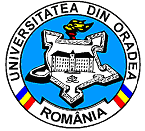 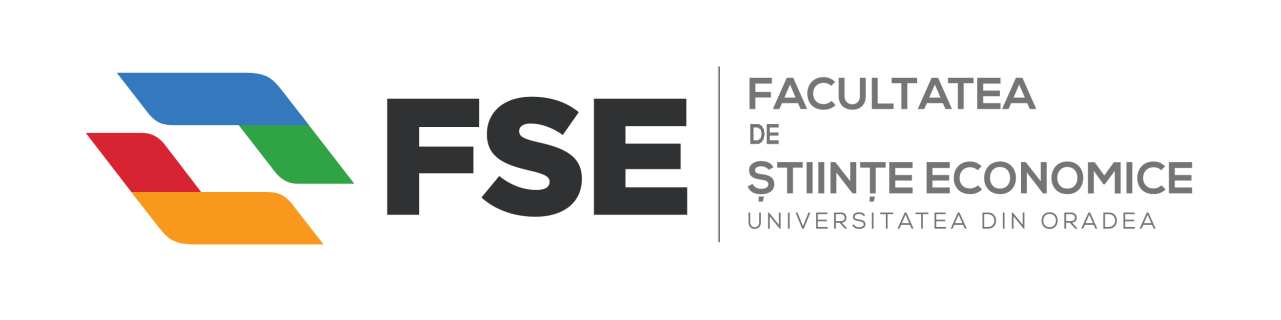 Str. Universităţii, nr. 1, cod poştal 410087, Oradea, jud. Bihor, RomâniaTelefon: Secretariat: 0259-408276, 0259-408407; Decanat: 0259-408109; Fax: 0259-408409Web: http://steconomice.uoradea.ro; E-mail: steconomice@uoradea.ro